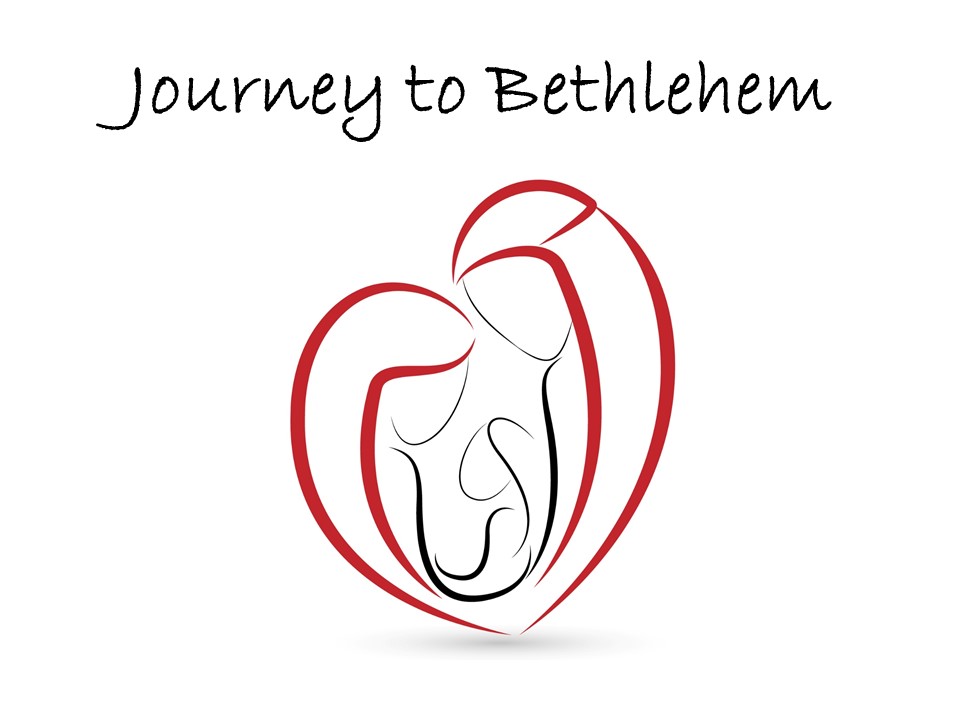 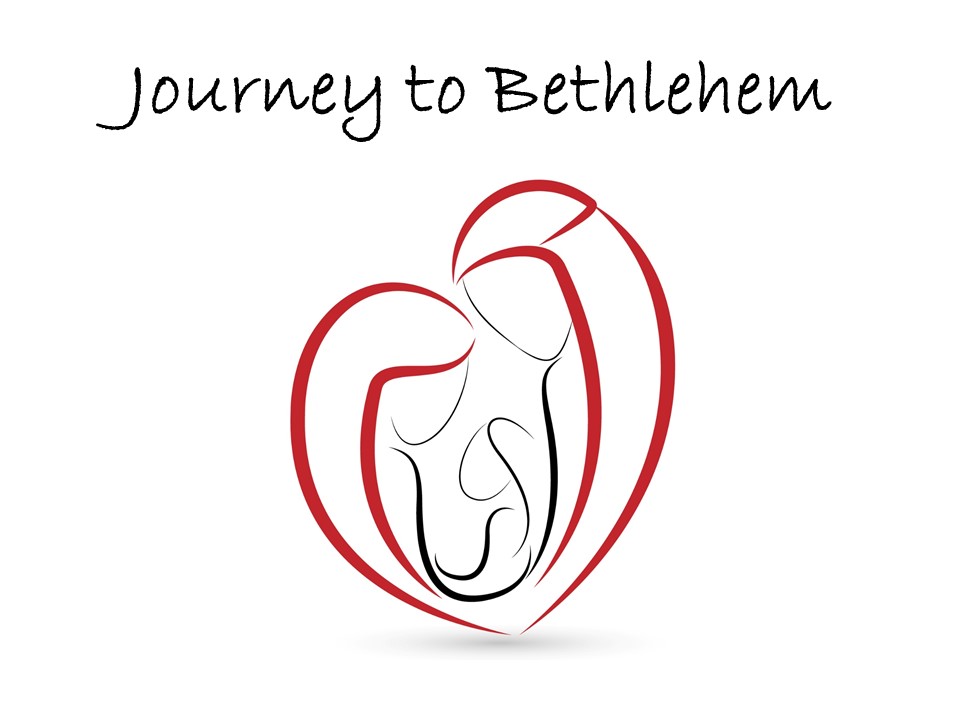 “Mary’s Song of the Kingdom: the Gospel before the Gospel”Luke 1:39-56What would make you celebrate wildly, without inhibition?Story behind the Song	Miriam/Mary: Means rebellion or bitter	Hannah: I Samuel 2:1-8Good News!!	Jesus Comes to Bring a New World Order.		Luke 6:20-23		Lepers, Zacchaeus, Hungry, and Blind	Compare Herod’s KingdomHow do first world people living relatively wealthy lives view this Good News?Do you have places of poverty, emptiness, sorrow, insufficiency, brokenness?  Wait there… in that place… for Jesus to come.“If we learn the lesson of Mary's Song we make this revolutionary discovery: Jesus isn't going to meet us in the penthouse of our prosperity, but in the garbage dump of our pain and poverty.”  Brian ZahndWhat reasons do you have to celebrate?